Weather during the previous forecast periodAccording to meteorological data recorded at Agro meteorological Observatory, Pusa (Bihar), average maximum and minimum temperature were 32.0°C and 25.6°C respectively. Average relative humidity was 91 percent at 0700 hrs. and 76 percent at 1400 hrs. Soil temperature at 5 cm depth was 28.2°C at 0700 hrs. and 31.9°C at 1400 hrs. Average wind speed, daily sunshine hours and average daily evaporation were 6.0 km/hr. 6.2 hours and 4.5 mm respectively. At the center, about 22.4 mm rainfall has been recorded. Medium Range Weather Forecast(28 July-1 August, 2018)(Begusarai)Advisory for the farmers(A. Sattar)(Nodal Officer)Weather during the previous forecast periodAccording to meteorological data recorded at Agro meteorological Observatory, Pusa (Bihar), average maximum and minimum temperature were 32.0°C and 25.6°C respectively. Average relative humidity was 91 percent at 0700 hrs. and 76 percent at 1400 hrs. Soil temperature at 5 cm depth was 28.2°C at 0700 hrs. and 31.9°C at 1400 hrs. Average wind speed, daily sunshine hours and average daily evaporation were 6.0 km/hr. 6.2 hours and 4.5 mm respectively. At the center, about 22.4 mm rainfall has been recorded. Medium Range Weather Forecast(28 July-1 August, 2018) (Darbhanga)Advisory for the farmers(A. Sattar)(Nodal Officer)Weather during the previous forecast periodAccording to meteorological data recorded at Agro meteorological Observatory, Pusa (Bihar), average maximum and minimum temperature were 32.0°C and 25.6°C respectively. Average relative humidity was 91 percent at 0700 hrs. and 76 percent at 1400 hrs. Soil temperature at 5 cm depth was 28.2°C at 0700 hrs. and 31.9°C at 1400 hrs. Average wind speed, daily sunshine hours and average daily evaporation were 6.0 km/hr. 6.2 hours and 4.5 mm respectively. At the center, about 22.4 mm rainfall has been recorded. Medium Range Weather Forecast(28 July-1 August, 2018) (East Champaran)Advisory for the farmers(A. Sattar)(Nodal Officer)Weather during the previous forecast periodAccording to meteorological data recorded at Agro meteorological Observatory, Pusa (Bihar), average maximum and minimum temperature were 32.0°C and 25.6°C respectively. Average relative humidity was 91 percent at 0700 hrs. and 76 percent at 1400 hrs. Soil temperature at 5 cm depth was 28.2°C at 0700 hrs. and 31.9°C at 1400 hrs. Average wind speed, daily sunshine hours and average daily evaporation were 6.0 km/hr. 6.2 hours and 4.5 mm respectively. At the center, about 22.4 mm rainfall has been recorded. Medium Range Weather Forecast(28 July-1 August, 2018) (Gopalganj)Advisory for the farmers(A. Sattar)(Nodal Officer)Weather during the previous forecast periodAccording to meteorological data recorded at Agro meteorological Observatory, Pusa (Bihar), average maximum and minimum temperature were 32.0°C and 25.6°C respectively. Average relative humidity was 91 percent at 0700 hrs. and 76 percent at 1400 hrs. Soil temperature at 5 cm depth was 28.2°C at 0700 hrs. and 31.9°C at 1400 hrs. Average wind speed, daily sunshine hours and average daily evaporation were 6.0 km/hr. 6.2 hours and 4.5 mm respectively. At the center, about 22.4 mm rainfall has been recorded. Medium Range Weather Forecast(28 July-1 August, 2018) (Madhubani)Advisory for the farmers(A. Sattar)(Nodal Officer)Weather during the previous forecast periodAccording to meteorological data recorded at Agro meteorological Observatory, Pusa (Bihar), average maximum and minimum temperature were 32.0°C and 25.6°C respectively. Average relative humidity was 91 percent at 0700 hrs. and 76 percent at 1400 hrs. Soil temperature at 5 cm depth was 28.2°C at 0700 hrs. and 31.9°C at 1400 hrs. Average wind speed, daily sunshine hours and average daily evaporation were 6.0 km/hr. 6.2 hours and 4.5 mm respectively. At the center, about 22.4 mm rainfall has been recorded. Medium Range Weather Forecast(28 July-1 August, 2018) (Muzaffarpur)Advisory for the farmers(A. Sattar)(Nodal Officer)Weather during the previous forecast periodAccording to meteorological data recorded at Agro meteorological Observatory, Pusa (Bihar), average maximum and minimum temperature were 32.0°C and 25.6°C respectively. Average relative humidity was 91 percent at 0700 hrs. and 76 percent at 1400 hrs. Soil temperature at 5 cm depth was 28.2°C at 0700 hrs. and 31.9°C at 1400 hrs. Average wind speed, daily sunshine hours and average daily evaporation were 6.0 km/hr. 6.2 hours and 4.5 mm respectively. At the center, about 22.4 mm rainfall has been recorded. Medium Range Weather Forecast(28 July-1 August, 2018) (Samastipur)Advisory for the farmers(A. Sattar)(Nodal Officer)Weather during the previous forecast periodAccording to meteorological data recorded at Agro meteorological Observatory, Pusa (Bihar), average maximum and minimum temperature were 32.0°C and 25.6°C respectively. Average relative humidity was 91 percent at 0700 hrs. and 76 percent at 1400 hrs. Soil temperature at 5 cm depth was 28.2°C at 0700 hrs. and 31.9°C at 1400 hrs. Average wind speed, daily sunshine hours and average daily evaporation were 6.0 km/hr. 6.2 hours and 4.5 mm respectively. At the center, about 22.4 mm rainfall has been recorded. Medium Range Weather Forecast(28 July-1 August, 2018) (Saran)Advisory for the farmers(A. Sattar)(Nodal Officer)Weather during the previous forecast periodAccording to meteorological data recorded at Agro meteorological Observatory, Pusa (Bihar), average maximum and minimum temperature were 32.0°C and 25.6°C respectively. Average relative humidity was 91 percent at 0700 hrs. and 76 percent at 1400 hrs. Soil temperature at 5 cm depth was 28.2°C at 0700 hrs. and 31.9°C at 1400 hrs. Average wind speed, daily sunshine hours and average daily evaporation were 6.0 km/hr. 6.2 hours and 4.5 mm respectively. At the center, about 22.4 mm rainfall has been recorded. Medium Range Weather Forecast(28 July-1 August, 2018) (Shivhar)Advisory for the farmers(A. Sattar)(Nodal Officer)Weather during the previous forecast periodAccording to meteorological data recorded at Agro meteorological Observatory, Pusa (Bihar), average maximum and minimum temperature were 32.0°C and 25.6°C respectively. Average relative humidity was 91 percent at 0700 hrs. and 76 percent at 1400 hrs. Soil temperature at 5 cm depth was 28.2°C at 0700 hrs. and 31.9°C at 1400 hrs. Average wind speed, daily sunshine hours and average daily evaporation were 6.0 km/hr. 6.2 hours and 4.5 mm respectively. At the center, about 22.4 mm rainfall has been recorded. Medium Range Weather Forecast(28 July-1 August, 2018) (Sitamarhi)Advisory for the farmers(A. Sattar)(Nodal Officer)Weather during the previous forecast periodAccording to meteorological data recorded at Agro meteorological Observatory, Pusa (Bihar), average maximum and minimum temperature were 32.0°C and 25.6°C respectively. Average relative humidity was 91 percent at 0700 hrs. and 76 percent at 1400 hrs. Soil temperature at 5 cm depth was 28.2°C at 0700 hrs. and 31.9°C at 1400 hrs. Average wind speed, daily sunshine hours and average daily evaporation were 6.0 km/hr. 6.2 hours and 4.5 mm respectively. At the center, about 22.4 mm rainfall has been recorded. Medium Range Weather Forecast(28 July-1 August, 2018) (Siwan)Advisory for the farmers(A. Sattar)(Nodal Officer)Weather during the previous forecast periodAccording to meteorological data recorded at Agro meteorological Observatory, Pusa (Bihar), average maximum and minimum temperature were 32.0°C and 25.6°C respectively. Average relative humidity was 91 percent at 0700 hrs. and 76 percent at 1400 hrs. Soil temperature at 5 cm depth was 28.2°C at 0700 hrs. and 31.9°C at 1400 hrs. Average wind speed, daily sunshine hours and average daily evaporation were 6.0 km/hr. 6.2 hours and 4.5 mm respectively. At the center, about 22.4 mm rainfall has been recorded. Medium Range Weather Forecast(28 July-1 August, 2018) (Vaishali)Advisory for the farmers(A. Sattar)(Nodal Officer)Weather during the previous forecast periodAccording to meteorological data recorded at Agro meteorological Observatory, Pusa (Bihar), average maximum and minimum temperature were 32.0°C and 25.6°C respectively. Average relative humidity was 91 percent at 0700 hrs. and 76 percent at 1400 hrs. Soil temperature at 5 cm depth was 28.2°C at 0700 hrs. and 31.9°C at 1400 hrs. Average wind speed, daily sunshine hours and average daily evaporation were 6.0 km/hr. 6.2 hours and 4.5 mm respectively. At the center, about 22.4 mm rainfall has been recorded. Medium Range Weather Forecast(28 July-1 August, 2018) (West Champaran)Advisory for the farmers(A. Sattar)(Nodal Officer)GRAMIN KRISHI MAUSAM SEWA (GKMS)AGRO-METEOROLOGY DIVISIONDr. Rajendra Prasad Central Agricultural University, Pusa Samastipur, Bihar -848 125GRAMIN KRISHI MAUSAM SEWA (GKMS)AGRO-METEOROLOGY DIVISIONDr. Rajendra Prasad Central Agricultural University, Pusa Samastipur, Bihar -848 125GRAMIN KRISHI MAUSAM SEWA (GKMS)AGRO-METEOROLOGY DIVISIONDr. Rajendra Prasad Central Agricultural University, Pusa Samastipur, Bihar -848 125Bulletin No. 54Date: Friday, 27 July, 2018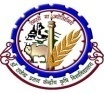   Phone No : 06274-240266Weather parameters28 July29 July30 July31 July1 AugustRemarksRainfall(mm)4020203030Light to mediumMax. T (°C)3232302929Maximum temperature will remain between 29-32°C and the minimum between 24-27°C.Mini. T (°C)2627262624Maximum temperature will remain between 29-32°C and the minimum between 24-27°C.Cloud cover (okta)78888Mainly cloudy skyMax Relative Humidity (%)100100100100100Min Relative Humidity (%)7070707070Wind speed (kmph)1010101010Wind direction(deg)WesterlyWesterlyWesterlyWesterlyWesterlyWesterlyCropPhenophases Advisory (Based on weather forecast)PaddyTransplantingAs light to medium rainfall has happened over North Bihar districts over the last 2-3 days and in view of good rainfall forecast, farmers are advised to prepare the bunds of their fields so that rain water could be collected for paddy transplanting. Taking of advantage of rainfall in the forecasted period, farmers are advised to make necessary arrangements for transplanting of rice in low and medium land areas. Application of 30 kg Nitrogen, 60 kg Phosphorus and 40 kg Potassium for medium duration paddy and 25 kg Nitrogen, 40 kg Phosphorus and 30 kg Potassium for early varieties with 25 kg Zinc Sulphate or 15 kg chelated Zinc per hectare is advised during land preparation.Farmers are advised to take action for controlling of weeds in the rice field within 3 to 7 days of transplanting by spraying a solution of butachlor@3.0 liters or Pritlachlor@1.5liters or Pendimethaline@3.0 liters in 500-600 liters of water applicable for one hectare. A thin layer of water should be there in the field at the time of spraying.In the paddy crop which is in 20-25 days stage, it is advised to remove weeds from the fields and application of 30 kg Nitrogen per hectare is suggested.Kharif maizeEarly vegetative to Knee high Weeding/earthing up operation is advised in 30-35 days old maize crop. Application of 40 kg nitrogen per hectare is suggested.Kharif onionTransplantingTransplanting of 45-50 days old onion seedlings is advised in raised seedbed at a distance of 15X10 cm. The size of seed bed may be 3X2m or 5x2 m. Application of 15-20 ton FYM, 60 kg nitrogen, 80 kg phosphorus, 80 kg potash and 40kg sulphur per hectare is advised before planting.Farmers are advised to remove weeds from late sown onion nursery.CauliflowerNursery sowing/TransplantingNursery sowing of mid duration varieties of cauliflower such as Aghani, Pusi, Patna main, Pusa synthetic-I, Pusa shubhra, Pusa sarad, Pusa meghna, Kashi kuwari, and Early snowball is advised in raised seedbed. Seed rate @350-400 gram /hectare is advised.Transplanting of early varieties of cauliflower such as Kuwari, Patna early, Pusa katki, Pusa deepali and Hajipur agaat is recommended for sowing at a spacing of 45X30 cm. Application of 10-15 kg Borax and 1.0 kg ammonium molibdate per hectare is advised in boron/molybdenum deficit land.ChiliNursery sowingNursery sowing of chili in raised seedbed is advised. Improved varieties such as Pant mirch-3, Krishna, Arka lohit, Pusa jwala, Pusa sadabahar, Punjab lal, Kashi anmol and Hybrid varieties such as Agni rekha, Kalyanpur chaman, Kalyanpur chamatkar, BSS-267 of chili are recommended for sowing in North Bihar. GRAMIN KRISHI MAUSAM SEWA (GKMS)AGRO-METEOROLOGY DIVISIONDr. Rajendra Prasad Central Agricultural University, Pusa Samastipur, Bihar -848 125GRAMIN KRISHI MAUSAM SEWA (GKMS)AGRO-METEOROLOGY DIVISIONDr. Rajendra Prasad Central Agricultural University, Pusa Samastipur, Bihar -848 125GRAMIN KRISHI MAUSAM SEWA (GKMS)AGRO-METEOROLOGY DIVISIONDr. Rajendra Prasad Central Agricultural University, Pusa Samastipur, Bihar -848 125Bulletin No. 54Date: Friday, 27 July, 2018  Phone No : 06274-240266Weather parameters28 July29 July30 July31 July1 AugustRemarksRainfall(mm)3030303030Light to mediumMax. T (°C)3231302929Maximum temperature will remain between 29-32°C and the minimum between 22-27°C.Mini. T (°C)2724232322Maximum temperature will remain between 29-32°C and the minimum between 22-27°C.Cloud cover (okta)78888Mainly cloudy skyMax Relative Humidity (%)100100100100100Min Relative Humidity (%)7070707070Wind speed (kmph)1010101010Wind direction(deg)EasterlyEasterlyEasterlyEasterlyEasterlyEasterlyCropPhenophases Advisory (Based on weather forecast)PaddyTransplantingAs light to medium rainfall has happened over North Bihar districts over the last 2-3 days and in view of good rainfall forecast, farmers are advised to prepare the bunds of their fields so that rain water could be collected for paddy transplanting. Taking of advantage of rainfall in the forecasted period, farmers are advised to make necessary arrangements for transplanting of rice in low and medium land areas. Application of 30 kg Nitrogen, 60 kg Phosphorus and 40 kg Potassium for medium duration paddy and 25 kg Nitrogen, 40 kg Phosphorus and 30 kg Potassium for early varieties with 25 kg Zinc Sulphate or 15 kg chelated Zinc per hectare is advised during land preparation.Farmers are advised to take action for controlling of weeds in the rice field within 3 to 7 days of transplanting by spraying a solution of butachlor@3.0 liters or Pritlachlor@1.5liters or Pendimethaline@3.0 liters in 500-600 liters of water applicable for one hectare. A thin layer of water should be there in the field at the time of spraying.In the paddy crop which is in 20-25 days stage, it is advised to remove weeds from the fields and application of 30 kg Nitrogen per hectare is suggested.Kharif maizeEarly vegetative to Knee high Weeding/earthing up operation is advised in 30-35 days old maize crop. Application of 40 kg nitrogen per hectare is suggested.Kharif onionTransplantingTransplanting of 45-50 days old onion seedlings is advised in raised seedbed at a distance of 15X10 cm. The size of seed bed may be 3X2m or 5x2 m. Application of 15-20 ton FYM, 60 kg nitrogen, 80 kg phosphorus, 80 kg potash and 40kg sulphur per hectare is advised before planting.Farmers are advised to remove weeds from late sown onion nursery.CauliflowerNursery sowing/TransplantingNursery sowing of mid duration varieties of cauliflower such as Aghani, Pusi, Patna main, Pusa synthetic-I, Pusa shubhra, Pusa sarad, Pusa meghna, Kashi kuwari, and Early snowball is advised in raised seedbed. Seed rate @350-400 gram /hectare is advised.Transplanting of early varieties of cauliflower such as Kuwari, Patna early, Pusa katki, Pusa deepali and Hajipur agaat is recommended for sowing at a spacing of 45X30 cm. Application of 10-15 kg Borax and 1.0 kg ammonium molibdate per hectare is advised in boron/molybdenum deficit land.ChiliNursery sowingNursery sowing of chili in raised seedbed is advised. Improved varieties such as Pant mirch-3, Krishna, Arka lohit, Pusa jwala, Pusa sadabahar, Punjab lal, Kashi anmol and Hybrid varieties such as Agni rekha, Kalyanpur chaman, Kalyanpur chamatkar, BSS-267 of chili are recommended for sowing in North Bihar. GRAMIN KRISHI MAUSAM SEWA (GKMS)AGRO-METEOROLOGY DIVISIONDr. Rajendra Prasad Central Agricultural University, Pusa Samastipur, Bihar -848 125GRAMIN KRISHI MAUSAM SEWA (GKMS)AGRO-METEOROLOGY DIVISIONDr. Rajendra Prasad Central Agricultural University, Pusa Samastipur, Bihar -848 125GRAMIN KRISHI MAUSAM SEWA (GKMS)AGRO-METEOROLOGY DIVISIONDr. Rajendra Prasad Central Agricultural University, Pusa Samastipur, Bihar -848 125Bulletin No. 54Date: Friday, 27 July, 2018  Phone No : 06274-240266Weather parameters28 July29 July30 July31 July1 AugustRemarksRainfall(mm)3040205050Light to mediumMax. T (°C)3231312929Maximum temperature will remain between 29-32°C and the minimum between 22-26°C.Mini. T (°C)2625252422Maximum temperature will remain between 29-32°C and the minimum between 22-26°C.Cloud cover (okta)78888Mainly cloudy skyMax Relative Humidity (%)100100100100100Min Relative Humidity (%)7070707070Wind speed (kmph)1010101010Wind direction(deg)EasterlyEasterlyEasterlyEasterlyEasterlyEasterlyCropPhenophases Advisory (Based on weather forecast)PaddyTransplantingAs light to medium rainfall has happened over North Bihar districts over the last 2-3 days and in view of good rainfall forecast, farmers are advised to prepare the bunds of their fields so that rain water could be collected for paddy transplanting. Taking of advantage of rainfall in the forecasted period, farmers are advised to make necessary arrangements for transplanting of rice in low and medium land areas. Application of 30 kg Nitrogen, 60 kg Phosphorus and 40 kg Potassium for medium duration paddy and 25 kg Nitrogen, 40 kg Phosphorus and 30 kg Potassium for early varieties with 25 kg Zinc Sulphate or 15 kg chelated Zinc per hectare is advised during land preparation.Farmers are advised to take action for controlling of weeds in the rice field within 3 to 7 days of transplanting by spraying a solution of butachlor@3.0 liters or Pritlachlor@1.5liters or Pendimethaline@3.0 liters in 500-600 liters of water applicable for one hectare. A thin layer of water should be there in the field at the time of spraying.In the paddy crop which is in 20-25 days stage, it is advised to remove weeds from the fields and application of 30 kg Nitrogen per hectare is suggested.Kharif maizeEarly vegetative to Knee high Weeding/earthing up operation is advised in 30-35 days old maize crop. Application of 40 kg nitrogen per hectare is suggested.Kharif onionTransplantingTransplanting of 45-50 days old onion seedlings is advised in raised seedbed at a distance of 15X10 cm. The size of seed bed may be 3X2m or 5x2 m. Application of 15-20 ton FYM, 60 kg nitrogen, 80 kg phosphorus, 80 kg potash and 40kg sulphur per hectare is advised before planting.Farmers are advised to remove weeds from late sown onion nursery.CauliflowerNursery sowing/TransplantingNursery sowing of mid duration varieties of cauliflower such as Aghani, Pusi, Patna main, Pusa synthetic-I, Pusa shubhra, Pusa sarad, Pusa meghna, Kashi kuwari, and Early snowball is advised in raised seedbed. Seed rate @350-400 gram /hectare is advised.Transplanting of early varieties of cauliflower such as Kuwari, Patna early, Pusa katki, Pusa deepali and Hajipur agaat is recommended for sowing at a spacing of 45X30 cm. Application of 10-15 kg Borax and 1.0 kg ammonium molibdate per hectare is advised in boron/molybdenum deficit land.ChiliNursery sowingNursery sowing of chili in raised seedbed is advised. Improved varieties such as Pant mirch-3, Krishna, Arka lohit, Pusa jwala, Pusa sadabahar, Punjab lal, Kashi anmol and Hybrid varieties such as Agni rekha, Kalyanpur chaman, Kalyanpur chamatkar, BSS-267 of chili are recommended for sowing in North Bihar. GRAMIN KRISHI MAUSAM SEWA (GKMS)AGRO-METEOROLOGY DIVISIONDr. Rajendra Prasad Central Agricultural University, Pusa Samastipur, Bihar -848 125GRAMIN KRISHI MAUSAM SEWA (GKMS)AGRO-METEOROLOGY DIVISIONDr. Rajendra Prasad Central Agricultural University, Pusa Samastipur, Bihar -848 125GRAMIN KRISHI MAUSAM SEWA (GKMS)AGRO-METEOROLOGY DIVISIONDr. Rajendra Prasad Central Agricultural University, Pusa Samastipur, Bihar -848 125Bulletin No. 54Date: Friday, 27 July, 2018  Phone No : 06274-240266Weather parameters28 July29 July30 July31 July1 AugustRemarksRainfall(mm)3040203030Light to mediumMax. T (°C)3231312929Maximum temperature will remain between 29-32°C and the minimum between 22-26°C.Mini. T (°C)2625252422Maximum temperature will remain between 29-32°C and the minimum between 22-26°C.Cloud cover (okta)78888Mainly cloudy skyMax Relative Humidity (%)100100100100100Min Relative Humidity (%)7070707070Wind speed (kmph)1010101010Wind direction(deg)EasterlyEasterlyEasterlyEasterlyEasterlyEasterlyCropPhenophases Advisory (Based on weather forecast)PaddyTransplantingAs light to medium rainfall has happened over North Bihar districts over the last 2-3 days and in view of good rainfall forecast, farmers are advised to prepare the bunds of their fields so that rain water could be collected for paddy transplanting. Taking of advantage of rainfall in the forecasted period, farmers are advised to make necessary arrangements for transplanting of rice in low and medium land areas. Application of 30 kg Nitrogen, 60 kg Phosphorus and 40 kg Potassium for medium duration paddy and 25 kg Nitrogen, 40 kg Phosphorus and 30 kg Potassium for early varieties with 25 kg Zinc Sulphate or 15 kg chelated Zinc per hectare is advised during land preparation.Farmers are advised to take action for controlling of weeds in the rice field within 3 to 7 days of transplanting by spraying a solution of butachlor@3.0 liters or Pritlachlor@1.5liters or Pendimethaline@3.0 liters in 500-600 liters of water applicable for one hectare. A thin layer of water should be there in the field at the time of spraying.In the paddy crop which is in 20-25 days stage, it is advised to remove weeds from the fields and application of 30 kg Nitrogen per hectare is suggested.Kharif maizeEarly vegetative to Knee high Weeding/earthing up operation is advised in 30-35 days old maize crop. Application of 40 kg nitrogen per hectare is suggested.Kharif onionTransplantingTransplanting of 45-50 days old onion seedlings is advised in raised seedbed at a distance of 15X10 cm. The size of seed bed may be 3X2m or 5x2 m. Application of 15-20 ton FYM, 60 kg nitrogen, 80 kg phosphorus, 80 kg potash and 40kg sulphur per hectare is advised before planting.Farmers are advised to remove weeds from late sown onion nursery.CauliflowerNursery sowing/TransplantingNursery sowing of mid duration varieties of cauliflower such as Aghani, Pusi, Patna main, Pusa synthetic-I, Pusa shubhra, Pusa sarad, Pusa meghna, Kashi kuwari, and Early snowball is advised in raised seedbed. Seed rate @350-400 gram /hectare is advised.Transplanting of early varieties of cauliflower such as Kuwari, Patna early, Pusa katki, Pusa deepali and Hajipur agaat is recommended for sowing at a spacing of 45X30 cm. Application of 10-15 kg Borax and 1.0 kg ammonium molibdate per hectare is advised in boron/molybdenum deficit land.ChiliNursery sowingNursery sowing of chili in raised seedbed is advised. Improved varieties such as Pant mirch-3, Krishna, Arka lohit, Pusa jwala, Pusa sadabahar, Punjab lal, Kashi anmol and Hybrid varieties such as Agni rekha, Kalyanpur chaman, Kalyanpur chamatkar, BSS-267 of chili are recommended for sowing in North Bihar. GRAMIN KRISHI MAUSAM SEWA (GKMS)AGRO-METEOROLOGY DIVISIONDr. Rajendra Prasad Central Agricultural University, Pusa Samastipur, Bihar -848 125GRAMIN KRISHI MAUSAM SEWA (GKMS)AGRO-METEOROLOGY DIVISIONDr. Rajendra Prasad Central Agricultural University, Pusa Samastipur, Bihar -848 125GRAMIN KRISHI MAUSAM SEWA (GKMS)AGRO-METEOROLOGY DIVISIONDr. Rajendra Prasad Central Agricultural University, Pusa Samastipur, Bihar -848 125Bulletin No. 54Date: Friday, 27 July, 2018  Phone No : 06274-240266Weather parameters28 July29 July30 July31 July1 AugustRemarksRainfall(mm)3030203050Light to mediumMax. T (°C)3231302929Maximum temperature will remain between 29-32°C and the minimum between 22-27°C.Mini. T (°C)2724232322Maximum temperature will remain between 29-32°C and the minimum between 22-27°C.Cloud cover (okta)78888Mainly cloudy skyMax Relative Humidity (%)100100100100100Min Relative Humidity (%)7070707070Wind speed (kmph)1010101010Wind direction(deg)EasterlyEasterlyEasterlyEasterlyEasterlyEasterlyCropPhenophases Advisory (Based on weather forecast)PaddyTransplantingAs light to medium rainfall has happened over North Bihar districts over the last 2-3 days and in view of good rainfall forecast, farmers are advised to prepare the bunds of their fields so that rain water could be collected for paddy transplanting. Taking of advantage of rainfall in the forecasted period, farmers are advised to make necessary arrangements for transplanting of rice in low and medium land areas. Application of 30 kg Nitrogen, 60 kg Phosphorus and 40 kg Potassium for medium duration paddy and 25 kg Nitrogen, 40 kg Phosphorus and 30 kg Potassium for early varieties with 25 kg Zinc Sulphate or 15 kg chelated Zinc per hectare is advised during land preparation.Farmers are advised to take action for controlling of weeds in the rice field within 3 to 7 days of transplanting by spraying a solution of butachlor@3.0 liters or Pritlachlor@1.5liters or Pendimethaline@3.0 liters in 500-600 liters of water applicable for one hectare. A thin layer of water should be there in the field at the time of spraying.In the paddy crop which is in 20-25 days stage, it is advised to remove weeds from the fields and application of 30 kg Nitrogen per hectare is suggested.Kharif maizeEarly vegetative to Knee high Weeding/earthing up operation is advised in 30-35 days old maize crop. Application of 40 kg nitrogen per hectare is suggested.Kharif onionTransplantingTransplanting of 45-50 days old onion seedlings is advised in raised seedbed at a distance of 15X10 cm. The size of seed bed may be 3X2m or 5x2 m. Application of 15-20 ton FYM, 60 kg nitrogen, 80 kg phosphorus, 80 kg potash and 40kg sulphur per hectare is advised before planting.Farmers are advised to remove weeds from late sown onion nursery.CauliflowerNursery sowing/TransplantingNursery sowing of mid duration varieties of cauliflower such as Aghani, Pusi, Patna main, Pusa synthetic-I, Pusa shubhra, Pusa sarad, Pusa meghna, Kashi kuwari, and Early snowball is advised in raised seedbed. Seed rate @350-400 gram /hectare is advised.Transplanting of early varieties of cauliflower such as Kuwari, Patna early, Pusa katki, Pusa deepali and Hajipur agaat is recommended for sowing at a spacing of 45X30 cm. Application of 10-15 kg Borax and 1.0 kg ammonium molibdate per hectare is advised in boron/molybdenum deficit land.ChiliNursery sowingNursery sowing of chili in raised seedbed is advised. Improved varieties such as Pant mirch-3, Krishna, Arka lohit, Pusa jwala, Pusa sadabahar, Punjab lal, Kashi anmol and Hybrid varieties such as Agni rekha, Kalyanpur chaman, Kalyanpur chamatkar, BSS-267 of chili are recommended for sowing in North Bihar. GRAMIN KRISHI MAUSAM SEWA (GKMS)AGRO-METEOROLOGY DIVISIONDr. Rajendra Prasad Central Agricultural University, Pusa Samastipur, Bihar -848 125GRAMIN KRISHI MAUSAM SEWA (GKMS)AGRO-METEOROLOGY DIVISIONDr. Rajendra Prasad Central Agricultural University, Pusa Samastipur, Bihar -848 125GRAMIN KRISHI MAUSAM SEWA (GKMS)AGRO-METEOROLOGY DIVISIONDr. Rajendra Prasad Central Agricultural University, Pusa Samastipur, Bihar -848 125Bulletin No. 54Date: Friday, 27 July, 2018  Phone No : 06274-240266Weather parameters28 July29 July30 July31 July1 AugustRemarksRainfall(mm)3040203030Light to mediumMax. T (°C)3231302929Maximum temperature will remain between 29-32°C and the minimum between 22-27°C.Mini. T (°C)2724232322Maximum temperature will remain between 29-32°C and the minimum between 22-27°C.Cloud cover (okta)78888Mainly cloudy skyMax Relative Humidity (%)100100100100100Min Relative Humidity (%)7070707070Wind speed (kmph)1010101010Wind direction(deg)EasterlyEasterlyEasterlyEasterlyEasterlyEasterlyCropPhenophases Advisory (Based on weather forecast)PaddyTransplantingAs light to medium rainfall has happened over North Bihar districts over the last 2-3 days and in view of good rainfall forecast, farmers are advised to prepare the bunds of their fields so that rain water could be collected for paddy transplanting. Taking of advantage of rainfall in the forecasted period, farmers are advised to make necessary arrangements for transplanting of rice in low and medium land areas. Application of 30 kg Nitrogen, 60 kg Phosphorus and 40 kg Potassium for medium duration paddy and 25 kg Nitrogen, 40 kg Phosphorus and 30 kg Potassium for early varieties with 25 kg Zinc Sulphate or 15 kg chelated Zinc per hectare is advised during land preparation.Farmers are advised to take action for controlling of weeds in the rice field within 3 to 7 days of transplanting by spraying a solution of butachlor@3.0 liters or Pritlachlor@1.5liters or Pendimethaline@3.0 liters in 500-600 liters of water applicable for one hectare. A thin layer of water should be there in the field at the time of spraying.In the paddy crop which is in 20-25 days stage, it is advised to remove weeds from the fields and application of 30 kg Nitrogen per hectare is suggested.Kharif maizeEarly vegetative to Knee high Weeding/earthing up operation is advised in 30-35 days old maize crop. Application of 40 kg nitrogen per hectare is suggested.Kharif onionTransplantingTransplanting of 45-50 days old onion seedlings is advised in raised seedbed at a distance of 15X10 cm. The size of seed bed may be 3X2m or 5x2 m. Application of 15-20 ton FYM, 60 kg nitrogen, 80 kg phosphorus, 80 kg potash and 40kg sulphur per hectare is advised before planting.Farmers are advised to remove weeds from late sown onion nursery.CauliflowerNursery sowing/TransplantingNursery sowing of mid duration varieties of cauliflower such as Aghani, Pusi, Patna main, Pusa synthetic-I, Pusa shubhra, Pusa sarad, Pusa meghna, Kashi kuwari, and Early snowball is advised in raised seedbed. Seed rate @350-400 gram /hectare is advised.Transplanting of early varieties of cauliflower such as Kuwari, Patna early, Pusa katki, Pusa deepali and Hajipur agaat is recommended for sowing at a spacing of 45X30 cm. Application of 10-15 kg Borax and 1.0 kg ammonium molibdate per hectare is advised in boron/molybdenum deficit land.ChiliNursery sowingNursery sowing of chili in raised seedbed is advised. Improved varieties such as Pant mirch-3, Krishna, Arka lohit, Pusa jwala, Pusa sadabahar, Punjab lal, Kashi anmol and Hybrid varieties such as Agni rekha, Kalyanpur chaman, Kalyanpur chamatkar, BSS-267 of chili are recommended for sowing in North Bihar. GRAMIN KRISHI MAUSAM SEWA (GKMS)AGRO-METEOROLOGY DIVISIONDr. Rajendra Prasad Central Agricultural University, Pusa Samastipur, Bihar -848 125GRAMIN KRISHI MAUSAM SEWA (GKMS)AGRO-METEOROLOGY DIVISIONDr. Rajendra Prasad Central Agricultural University, Pusa Samastipur, Bihar -848 125GRAMIN KRISHI MAUSAM SEWA (GKMS)AGRO-METEOROLOGY DIVISIONDr. Rajendra Prasad Central Agricultural University, Pusa Samastipur, Bihar -848 125Bulletin No. 54Date: Friday, 27 July, 2018  Phone No : 06274-240266Weather parameters28 July29 July30 July31 July1 AugustRemarksRainfall(mm)3040203030Light to mediumMax. T (°C)3231302929Maximum temperature will remain between 29-32°C and the minimum between 22-27°C.Mini. T (°C)2724232322Maximum temperature will remain between 29-32°C and the minimum between 22-27°C.Cloud cover (okta)78888Mainly cloudy skyMax Relative Humidity (%)100100100100100Min Relative Humidity (%)7070707070Wind speed (kmph)1010101010Wind direction(deg)EasterlyEasterlyEasterlyEasterlyEasterlyEasterlyCropPhenophases Advisory (Based on weather forecast)PaddyTransplantingAs light to medium rainfall has happened over North Bihar districts over the last 2-3 days and in view of good rainfall forecast, farmers are advised to prepare the bunds of their fields so that rain water could be collected for paddy transplanting. Taking of advantage of rainfall in the forecasted period, farmers are advised to make necessary arrangements for transplanting of rice in low and medium land areas. Application of 30 kg Nitrogen, 60 kg Phosphorus and 40 kg Potassium for medium duration paddy and 25 kg Nitrogen, 40 kg Phosphorus and 30 kg Potassium for early varieties with 25 kg Zinc Sulphate or 15 kg chelated Zinc per hectare is advised during land preparation.Farmers are advised to take action for controlling of weeds in the rice field within 3 to 7 days of transplanting by spraying a solution of butachlor@3.0 liters or Pritlachlor@1.5liters or Pendimethaline@3.0 liters in 500-600 liters of water applicable for one hectare. A thin layer of water should be there in the field at the time of spraying.In the paddy crop which is in 20-25 days stage, it is advised to remove weeds from the fields and application of 30 kg Nitrogen per hectare is suggested.Kharif maizeEarly vegetative to Knee high Weeding/earthing up operation is advised in 30-35 days old maize crop. Application of 40 kg nitrogen per hectare is suggested.Kharif onionTransplantingTransplanting of 45-50 days old onion seedlings is advised in raised seedbed at a distance of 15X10 cm. The size of seed bed may be 3X2m or 5x2 m. Application of 15-20 ton FYM, 60 kg nitrogen, 80 kg phosphorus, 80 kg potash and 40kg sulphur per hectare is advised before planting.Farmers are advised to remove weeds from late sown onion nursery.CauliflowerNursery sowing/TransplantingNursery sowing of mid duration varieties of cauliflower such as Aghani, Pusi, Patna main, Pusa synthetic-I, Pusa shubhra, Pusa sarad, Pusa meghna, Kashi kuwari, and Early snowball is advised in raised seedbed. Seed rate @350-400 gram /hectare is advised.Transplanting of early varieties of cauliflower such as Kuwari, Patna early, Pusa katki, Pusa deepali and Hajipur agaat is recommended for sowing at a spacing of 45X30 cm. Application of 10-15 kg Borax and 1.0 kg ammonium molibdate per hectare is advised in boron/molybdenum deficit land.ChiliNursery sowingNursery sowing of chili in raised seedbed is advised. Improved varieties such as Pant mirch-3, Krishna, Arka lohit, Pusa jwala, Pusa sadabahar, Punjab lal, Kashi anmol and Hybrid varieties such as Agni rekha, Kalyanpur chaman, Kalyanpur chamatkar, BSS-267 of chili are recommended for sowing in North Bihar. GRAMIN KRISHI MAUSAM SEWA (GKMS)AGRO-METEOROLOGY DIVISIONDr. Rajendra Prasad Central Agricultural University, Pusa Samastipur, Bihar -848 125GRAMIN KRISHI MAUSAM SEWA (GKMS)AGRO-METEOROLOGY DIVISIONDr. Rajendra Prasad Central Agricultural University, Pusa Samastipur, Bihar -848 125GRAMIN KRISHI MAUSAM SEWA (GKMS)AGRO-METEOROLOGY DIVISIONDr. Rajendra Prasad Central Agricultural University, Pusa Samastipur, Bihar -848 125Bulletin No. 54Date: Friday, 27 July, 2018  Phone No : 06274-240266Weather parameters28 July29 July30 July31 July1 AugustRemarksRainfall(mm)3040203030Light to mediumMax. T (°C)3231302929Maximum temperature will remain between 29-32°C and the minimum between 22-27°C.Mini. T (°C)2724232322Maximum temperature will remain between 29-32°C and the minimum between 22-27°C.Cloud cover (okta)78888Mainly cloudy skyMax Relative Humidity (%)100100100100100Min Relative Humidity (%)7070707070Wind speed (kmph)1010101010Wind direction(deg)EasterlyEasterlyEasterlyEasterlyEasterlyEasterlyCropPhenophases Advisory (Based on weather forecast)PaddyTransplantingAs light to medium rainfall has happened over North Bihar districts over the last 2-3 days and in view of good rainfall forecast, farmers are advised to prepare the bunds of their fields so that rain water could be collected for paddy transplanting. Taking of advantage of rainfall in the forecasted period, farmers are advised to make necessary arrangements for transplanting of rice in low and medium land areas. Application of 30 kg Nitrogen, 60 kg Phosphorus and 40 kg Potassium for medium duration paddy and 25 kg Nitrogen, 40 kg Phosphorus and 30 kg Potassium for early varieties with 25 kg Zinc Sulphate or 15 kg chelated Zinc per hectare is advised during land preparation.Farmers are advised to take action for controlling of weeds in the rice field within 3 to 7 days of transplanting by spraying a solution of butachlor@3.0 liters or Pritlachlor@1.5liters or Pendimethaline@3.0 liters in 500-600 liters of water applicable for one hectare. A thin layer of water should be there in the field at the time of spraying.In the paddy crop which is in 20-25 days stage, it is advised to remove weeds from the fields and application of 30 kg Nitrogen per hectare is suggested.Kharif maizeEarly vegetative to Knee high Weeding/earthing up operation is advised in 30-35 days old maize crop. Application of 40 kg nitrogen per hectare is suggested.Kharif onionTransplantingTransplanting of 45-50 days old onion seedlings is advised in raised seedbed at a distance of 15X10 cm. The size of seed bed may be 3X2m or 5x2 m. Application of 15-20 ton FYM, 60 kg nitrogen, 80 kg phosphorus, 80 kg potash and 40kg sulphur per hectare is advised before planting.Farmers are advised to remove weeds from late sown onion nursery.CauliflowerNursery sowing/TransplantingNursery sowing of mid duration varieties of cauliflower such as Aghani, Pusi, Patna main, Pusa synthetic-I, Pusa shubhra, Pusa sarad, Pusa meghna, Kashi kuwari, and Early snowball is advised in raised seedbed. Seed rate @350-400 gram /hectare is advised.Transplanting of early varieties of cauliflower such as Kuwari, Patna early, Pusa katki, Pusa deepali and Hajipur agaat is recommended for sowing at a spacing of 45X30 cm. Application of 10-15 kg Borax and 1.0 kg ammonium molibdate per hectare is advised in boron/molybdenum deficit land.ChiliNursery sowingNursery sowing of chili in raised seedbed is advised. Improved varieties such as Pant mirch-3, Krishna, Arka lohit, Pusa jwala, Pusa sadabahar, Punjab lal, Kashi anmol and Hybrid varieties such as Agni rekha, Kalyanpur chaman, Kalyanpur chamatkar, BSS-267 of chili are recommended for sowing in North Bihar. GRAMIN KRISHI MAUSAM SEWA (GKMS)AGRO-METEOROLOGY DIVISIONDr. Rajendra Prasad Central Agricultural University, Pusa Samastipur, Bihar -848 125GRAMIN KRISHI MAUSAM SEWA (GKMS)AGRO-METEOROLOGY DIVISIONDr. Rajendra Prasad Central Agricultural University, Pusa Samastipur, Bihar -848 125GRAMIN KRISHI MAUSAM SEWA (GKMS)AGRO-METEOROLOGY DIVISIONDr. Rajendra Prasad Central Agricultural University, Pusa Samastipur, Bihar -848 125Bulletin No. 54Date: Friday, 27 July, 2018  Phone No : 06274-240266Weather parameters28 July29 July30 July31 July1 AugustRemarksRainfall(mm)3040204034Light to mediumMax. T (°C)3231302929Maximum temperature will remain between 29-32°C and the minimum between 22-27°C.Mini. T (°C)2724232322Maximum temperature will remain between 29-32°C and the minimum between 22-27°C.Cloud cover (okta)78888Mainly cloudy skyMax Relative Humidity (%)100100100100100Min Relative Humidity (%)7070707070Wind speed (kmph)1010101010Wind direction(deg)EasterlyEasterlyEasterlyEasterlyEasterlyEasterlyCropPhenophases Advisory (Based on weather forecast)PaddyTransplantingAs light to medium rainfall has happened over North Bihar districts over the last 2-3 days and in view of good rainfall forecast, farmers are advised to prepare the bunds of their fields so that rain water could be collected for paddy transplanting. Taking of advantage of rainfall in the forecasted period, farmers are advised to make necessary arrangements for transplanting of rice in low and medium land areas. Application of 30 kg Nitrogen, 60 kg Phosphorus and 40 kg Potassium for medium duration paddy and 25 kg Nitrogen, 40 kg Phosphorus and 30 kg Potassium for early varieties with 25 kg Zinc Sulphate or 15 kg chelated Zinc per hectare is advised during land preparation.Farmers are advised to take action for controlling of weeds in the rice field within 3 to 7 days of transplanting by spraying a solution of butachlor@3.0 liters or Pritlachlor@1.5liters or Pendimethaline@3.0 liters in 500-600 liters of water applicable for one hectare. A thin layer of water should be there in the field at the time of spraying.In the paddy crop which is in 20-25 days stage, it is advised to remove weeds from the fields and application of 30 kg Nitrogen per hectare is suggested.Kharif maizeEarly vegetative to Knee high Weeding/earthing up operation is advised in 30-35 days old maize crop. Application of 40 kg nitrogen per hectare is suggested.Kharif onionTransplantingTransplanting of 45-50 days old onion seedlings is advised in raised seedbed at a distance of 15X10 cm. The size of seed bed may be 3X2m or 5x2 m. Application of 15-20 ton FYM, 60 kg nitrogen, 80 kg phosphorus, 80 kg potash and 40kg sulphur per hectare is advised before planting.Farmers are advised to remove weeds from late sown onion nursery.CauliflowerNursery sowing/TransplantingNursery sowing of mid duration varieties of cauliflower such as Aghani, Pusi, Patna main, Pusa synthetic-I, Pusa shubhra, Pusa sarad, Pusa meghna, Kashi kuwari, and Early snowball is advised in raised seedbed. Seed rate @350-400 gram /hectare is advised.Transplanting of early varieties of cauliflower such as Kuwari, Patna early, Pusa katki, Pusa deepali and Hajipur agaat is recommended for sowing at a spacing of 45X30 cm. Application of 10-15 kg Borax and 1.0 kg ammonium molibdate per hectare is advised in boron/molybdenum deficit land.ChiliNursery sowingNursery sowing of chili in raised seedbed is advised. Improved varieties such as Pant mirch-3, Krishna, Arka lohit, Pusa jwala, Pusa sadabahar, Punjab lal, Kashi anmol and Hybrid varieties such as Agni rekha, Kalyanpur chaman, Kalyanpur chamatkar, BSS-267 of chili are recommended for sowing in North Bihar. GRAMIN KRISHI MAUSAM SEWA (GKMS)AGRO-METEOROLOGY DIVISIONDr. Rajendra Prasad Central Agricultural University, Pusa Samastipur, Bihar -848 125GRAMIN KRISHI MAUSAM SEWA (GKMS)AGRO-METEOROLOGY DIVISIONDr. Rajendra Prasad Central Agricultural University, Pusa Samastipur, Bihar -848 125GRAMIN KRISHI MAUSAM SEWA (GKMS)AGRO-METEOROLOGY DIVISIONDr. Rajendra Prasad Central Agricultural University, Pusa Samastipur, Bihar -848 125Bulletin No. 54Date: Friday, 27 July, 2018  Phone No : 06274-240266Weather parameters28 July29 July30 July31 July1 AugustRemarksRainfall(mm)3040204030Light to mediumMax. T (°C)3231302929Maximum temperature will remain between 29-32°C and the minimum between 22-24°C.Mini. T (°C)2424232322Maximum temperature will remain between 29-32°C and the minimum between 22-24°C.Cloud cover (okta)78888Mainly cloudy skyMax Relative Humidity (%)100100100100100Min Relative Humidity (%)7070707070Wind speed (kmph)1010101010Wind direction(deg)EasterlyEasterlyEasterlyEasterlyEasterlyEasterlyCropPhenophases Advisory (Based on weather forecast)PaddyTransplantingAs light to medium rainfall has happened over North Bihar districts over the last 2-3 days and in view of good rainfall forecast, farmers are advised to prepare the bunds of their fields so that rain water could be collected for paddy transplanting. Taking of advantage of rainfall in the forecasted period, farmers are advised to make necessary arrangements for transplanting of rice in low and medium land areas. Application of 30 kg Nitrogen, 60 kg Phosphorus and 40 kg Potassium for medium duration paddy and 25 kg Nitrogen, 40 kg Phosphorus and 30 kg Potassium for early varieties with 25 kg Zinc Sulphate or 15 kg chelated Zinc per hectare is advised during land preparation.Farmers are advised to take action for controlling of weeds in the rice field within 3 to 7 days of transplanting by spraying a solution of butachlor@3.0 liters or Pritlachlor@1.5liters or Pendimethaline@3.0 liters in 500-600 liters of water applicable for one hectare. A thin layer of water should be there in the field at the time of spraying.In the paddy crop which is in 20-25 days stage, it is advised to remove weeds from the fields and application of 30 kg Nitrogen per hectare is suggested.Kharif maizeEarly vegetative to Knee high Weeding/earthing up operation is advised in 30-35 days old maize crop. Application of 40 kg nitrogen per hectare is suggested.Kharif onionTransplantingTransplanting of 45-50 days old onion seedlings is advised in raised seedbed at a distance of 15X10 cm. The size of seed bed may be 3X2m or 5x2 m. Application of 15-20 ton FYM, 60 kg nitrogen, 80 kg phosphorus, 80 kg potash and 40kg sulphur per hectare is advised before planting.Farmers are advised to remove weeds from late sown onion nursery.CauliflowerNursery sowing/TransplantingNursery sowing of mid duration varieties of cauliflower such as Aghani, Pusi, Patna main, Pusa synthetic-I, Pusa shubhra, Pusa sarad, Pusa meghna, Kashi kuwari, and Early snowball is advised in raised seedbed. Seed rate @350-400 gram /hectare is advised.Transplanting of early varieties of cauliflower such as Kuwari, Patna early, Pusa katki, Pusa deepali and Hajipur agaat is recommended for sowing at a spacing of 45X30 cm. Application of 10-15 kg Borax and 1.0 kg ammonium molibdate per hectare is advised in boron/molybdenum deficit land.ChiliNursery sowingNursery sowing of chili in raised seedbed is advised. Improved varieties such as Pant mirch-3, Krishna, Arka lohit, Pusa jwala, Pusa sadabahar, Punjab lal, Kashi anmol and Hybrid varieties such as Agni rekha, Kalyanpur chaman, Kalyanpur chamatkar, BSS-267 of chili are recommended for sowing in North Bihar. GRAMIN KRISHI MAUSAM SEWA (GKMS)AGRO-METEOROLOGY DIVISIONDr. Rajendra Prasad Central Agricultural University, Pusa Samastipur, Bihar -848 125GRAMIN KRISHI MAUSAM SEWA (GKMS)AGRO-METEOROLOGY DIVISIONDr. Rajendra Prasad Central Agricultural University, Pusa Samastipur, Bihar -848 125GRAMIN KRISHI MAUSAM SEWA (GKMS)AGRO-METEOROLOGY DIVISIONDr. Rajendra Prasad Central Agricultural University, Pusa Samastipur, Bihar -848 125Bulletin No. 54Date: Friday, 27 July, 2018  Phone No : 06274-240266Weather parameters28 July29 July30 July31 July1 AugustRemarksRainfall(mm)3040203030Light to mediumMax. T (°C)3231302929Maximum temperature will remain between 29-32°C and the minimum between 22-27°C.Mini. T (°C)2724232322Maximum temperature will remain between 29-32°C and the minimum between 22-27°C.Cloud cover (okta)78888Mainly cloudy skyMax Relative Humidity (%)100100100100100Min Relative Humidity (%)7070707070Wind speed (kmph)1010101010Wind direction(deg)EasterlyEasterlyEasterlyEasterlyEasterlyEasterlyCropPhenophases Advisory (Based on weather forecast)PaddyTransplantingAs light to medium rainfall has happened over North Bihar districts over the last 2-3 days and in view of good rainfall forecast, farmers are advised to prepare the bunds of their fields so that rain water could be collected for paddy transplanting. Taking of advantage of rainfall in the forecasted period, farmers are advised to make necessary arrangements for transplanting of rice in low and medium land areas. Application of 30 kg Nitrogen, 60 kg Phosphorus and 40 kg Potassium for medium duration paddy and 25 kg Nitrogen, 40 kg Phosphorus and 30 kg Potassium for early varieties with 25 kg Zinc Sulphate or 15 kg chelated Zinc per hectare is advised during land preparation.Farmers are advised to take action for controlling of weeds in the rice field within 3 to 7 days of transplanting by spraying a solution of butachlor@3.0 liters or Pritlachlor@1.5liters or Pendimethaline@3.0 liters in 500-600 liters of water applicable for one hectare. A thin layer of water should be there in the field at the time of spraying.In the paddy crop which is in 20-25 days stage, it is advised to remove weeds from the fields and application of 30 kg Nitrogen per hectare is suggested.Kharif maizeEarly vegetative to Knee high Weeding/earthing up operation is advised in 30-35 days old maize crop. Application of 40 kg nitrogen per hectare is suggested.Kharif onionTransplantingTransplanting of 45-50 days old onion seedlings is advised in raised seedbed at a distance of 15X10 cm. The size of seed bed may be 3X2m or 5x2 m. Application of 15-20 ton FYM, 60 kg nitrogen, 80 kg phosphorus, 80 kg potash and 40kg sulphur per hectare is advised before planting.Farmers are advised to remove weeds from late sown onion nursery.CauliflowerNursery sowing/TransplantingNursery sowing of mid duration varieties of cauliflower such as Aghani, Pusi, Patna main, Pusa synthetic-I, Pusa shubhra, Pusa sarad, Pusa meghna, Kashi kuwari, and Early snowball is advised in raised seedbed. Seed rate @350-400 gram /hectare is advised.Transplanting of early varieties of cauliflower such as Kuwari, Patna early, Pusa katki, Pusa deepali and Hajipur agaat is recommended for sowing at a spacing of 45X30 cm. Application of 10-15 kg Borax and 1.0 kg ammonium molibdate per hectare is advised in boron/molybdenum deficit land.ChiliNursery sowingNursery sowing of chili in raised seedbed is advised. Improved varieties such as Pant mirch-3, Krishna, Arka lohit, Pusa jwala, Pusa sadabahar, Punjab lal, Kashi anmol and Hybrid varieties such as Agni rekha, Kalyanpur chaman, Kalyanpur chamatkar, BSS-267 of chili are recommended for sowing in North Bihar. GRAMIN KRISHI MAUSAM SEWA (GKMS)AGRO-METEOROLOGY DIVISIONDr. Rajendra Prasad Central Agricultural University, Pusa Samastipur, Bihar -848 125GRAMIN KRISHI MAUSAM SEWA (GKMS)AGRO-METEOROLOGY DIVISIONDr. Rajendra Prasad Central Agricultural University, Pusa Samastipur, Bihar -848 125GRAMIN KRISHI MAUSAM SEWA (GKMS)AGRO-METEOROLOGY DIVISIONDr. Rajendra Prasad Central Agricultural University, Pusa Samastipur, Bihar -848 125Bulletin No. 54Date: Friday, 27 July, 2018  Phone No : 06274-240266Weather parameters28 July29 July30 July31 July1 AugustRemarksRainfall(mm)3040203030Light to mediumMax. T (°C)3231302929Maximum temperature will remain between 29-32°C and the minimum between 22-27°C.Mini. T (°C)2724232322Maximum temperature will remain between 29-32°C and the minimum between 22-27°C.Cloud cover (okta)78888Mainly cloudy skyMax Relative Humidity (%)100100100100100Min Relative Humidity (%)7070707070Wind speed (kmph)1010101010Wind direction(deg)EasterlyEasterlyEasterlyEasterlyEasterlyEasterlyCropPhenophases Advisory (Based on weather forecast)PaddyTransplantingAs light to medium rainfall has happened over North Bihar districts over the last 2-3 days and in view of good rainfall forecast, farmers are advised to prepare the bunds of their fields so that rain water could be collected for paddy transplanting. Taking of advantage of rainfall in the forecasted period, farmers are advised to make necessary arrangements for transplanting of rice in low and medium land areas. Application of 30 kg Nitrogen, 60 kg Phosphorus and 40 kg Potassium for medium duration paddy and 25 kg Nitrogen, 40 kg Phosphorus and 30 kg Potassium for early varieties with 25 kg Zinc Sulphate or 15 kg chelated Zinc per hectare is advised during land preparation.Farmers are advised to take action for controlling of weeds in the rice field within 3 to 7 days of transplanting by spraying a solution of butachlor@3.0 liters or Pritlachlor@1.5liters or Pendimethaline@3.0 liters in 500-600 liters of water applicable for one hectare. A thin layer of water should be there in the field at the time of spraying.In the paddy crop which is in 20-25 days stage, it is advised to remove weeds from the fields and application of 30 kg Nitrogen per hectare is suggested.Kharif maizeEarly vegetative to Knee high Weeding/earthing up operation is advised in 30-35 days old maize crop. Application of 40 kg nitrogen per hectare is suggested.Kharif onionTransplantingTransplanting of 45-50 days old onion seedlings is advised in raised seedbed at a distance of 15X10 cm. The size of seed bed may be 3X2m or 5x2 m. Application of 15-20 ton FYM, 60 kg nitrogen, 80 kg phosphorus, 80 kg potash and 40kg sulphur per hectare is advised before planting.Farmers are advised to remove weeds from late sown onion nursery.CauliflowerNursery sowing/TransplantingNursery sowing of mid duration varieties of cauliflower such as Aghani, Pusi, Patna main, Pusa synthetic-I, Pusa shubhra, Pusa sarad, Pusa meghna, Kashi kuwari, and Early snowball is advised in raised seedbed. Seed rate @350-400 gram /hectare is advised.Transplanting of early varieties of cauliflower such as Kuwari, Patna early, Pusa katki, Pusa deepali and Hajipur agaat is recommended for sowing at a spacing of 45X30 cm. Application of 10-15 kg Borax and 1.0 kg ammonium molibdate per hectare is advised in boron/molybdenum deficit land.ChiliNursery sowingNursery sowing of chili in raised seedbed is advised. Improved varieties such as Pant mirch-3, Krishna, Arka lohit, Pusa jwala, Pusa sadabahar, Punjab lal, Kashi anmol and Hybrid varieties such as Agni rekha, Kalyanpur chaman, Kalyanpur chamatkar, BSS-267 of chili are recommended for sowing in North Bihar. GRAMIN KRISHI MAUSAM SEWA (GKMS)AGRO-METEOROLOGY DIVISIONDr. Rajendra Prasad Central Agricultural University, Pusa Samastipur, Bihar -848 125GRAMIN KRISHI MAUSAM SEWA (GKMS)AGRO-METEOROLOGY DIVISIONDr. Rajendra Prasad Central Agricultural University, Pusa Samastipur, Bihar -848 125GRAMIN KRISHI MAUSAM SEWA (GKMS)AGRO-METEOROLOGY DIVISIONDr. Rajendra Prasad Central Agricultural University, Pusa Samastipur, Bihar -848 125Bulletin No. 54Date: Friday, 27 July, 2018  Phone No : 06274-240266Weather parameters28 July29 July30 July31 July1 AugustRemarksRainfall(mm)3040205050Light to mediumMax. T (°C)3231312929Maximum temperature will remain between 29-32°C and the minimum between 22-25°C.Mini. T (°C)2524242322Maximum temperature will remain between 29-32°C and the minimum between 22-25°C.Cloud cover (okta)78888Mainly cloudy skyMax Relative Humidity (%)100100100100100Min Relative Humidity (%)7070707070Wind speed (kmph)1010101010Wind direction(deg)EasterlyEasterlyEasterlyEasterlyEasterlyEasterlyCropPhenophases Advisory (Based on weather forecast)PaddyTransplantingAs light to medium rainfall has happened over North Bihar districts over the last 2-3 days and in view of good rainfall forecast, farmers are advised to prepare the bunds of their fields so that rain water could be collected for paddy transplanting. Taking of advantage of rainfall in the forecasted period, farmers are advised to make necessary arrangements for transplanting of rice in low and medium land areas. Application of 30 kg Nitrogen, 60 kg Phosphorus and 40 kg Potassium for medium duration paddy and 25 kg Nitrogen, 40 kg Phosphorus and 30 kg Potassium for early varieties with 25 kg Zinc Sulphate or 15 kg chelated Zinc per hectare is advised during land preparation.Farmers are advised to take action for controlling of weeds in the rice field within 3 to 7 days of transplanting by spraying a solution of butachlor@3.0 liters or Pritlachlor@1.5liters or Pendimethaline@3.0 liters in 500-600 liters of water applicable for one hectare. A thin layer of water should be there in the field at the time of spraying.In the paddy crop which is in 20-25 days stage, it is advised to remove weeds from the fields and application of 30 kg Nitrogen per hectare is suggested.Kharif maizeEarly vegetative to Knee high Weeding/earthing up operation is advised in 30-35 days old maize crop. Application of 40 kg nitrogen per hectare is suggested.Kharif onionTransplantingTransplanting of 45-50 days old onion seedlings is advised in raised seedbed at a distance of 15X10 cm. The size of seed bed may be 3X2m or 5x2 m. Application of 15-20 ton FYM, 60 kg nitrogen, 80 kg phosphorus, 80 kg potash and 40kg sulphur per hectare is advised before planting.Farmers are advised to remove weeds from late sown onion nursery.CauliflowerNursery sowing/TransplantingNursery sowing of mid duration varieties of cauliflower such as Aghani, Pusi, Patna main, Pusa synthetic-I, Pusa shubhra, Pusa sarad, Pusa meghna, Kashi kuwari, and Early snowball is advised in raised seedbed. Seed rate @350-400 gram /hectare is advised.Transplanting of early varieties of cauliflower such as Kuwari, Patna early, Pusa katki, Pusa deepali and Hajipur agaat is recommended for sowing at a spacing of 45X30 cm. Application of 10-15 kg Borax and 1.0 kg ammonium molibdate per hectare is advised in boron/molybdenum deficit land.ChiliNursery sowingNursery sowing of chili in raised seedbed is advised. Improved varieties such as Pant mirch-3, Krishna, Arka lohit, Pusa jwala, Pusa sadabahar, Punjab lal, Kashi anmol and Hybrid varieties such as Agni rekha, Kalyanpur chaman, Kalyanpur chamatkar, BSS-267 of chili are recommended for sowing in North Bihar. 